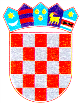 KLASA: 350-01/17-01/01URBROJ: 2125/1-08-19-34Gospić, 22. studenoga 2019. godine								ŽUPANIJSKA SKUPŠTINA									  - o v d j e -PREDMET:	Prijedlog Odluke o izradi X. izmjena i dopuna Prostornog plana Ličko-senjske 		županije PRAVNI TEMELJ:Članak 86. i 87. Zakona o prostornom uređenju („Narodne novine“ br. 153/13, 65/17, 114/18 i 39/19), članak 19. i 84. Statuta Ličko-senjske županije („Županijski glasnik“ br. 11/09, 13/09-ispravak, 21/09, 9/10, 22/10-pročišćeni tekst, 4/12, 4/13, 6/13-pročišćeni tekst, 2/18 i 3/18 - ispravak)NADLEŽNOST ZA DONOŠENJE:Županijska skupština Ličko-senjske županijePREDLAGATELJ:	Župan Ličko-senjske županijeNOSITELJ IZRADE:Upravni odjel za graditeljstvo, zaštitu okoliša i prirode te komunalno gospodarstvoIZNOS POTREBNIH FINANCIJSKIH SREDSTAVA:	Za provedbu ove Odluke potrebno je osigurati sredstva u Proračunu Ličko-senjske županijeOBRAZLOŽENJE:	Prema članku 86. i 87. Zakona o prostornom uređenju, određeno je Županijska skupština donosi odluku o izradi prostornog plana po prethodno pribavljenom mišljenju sukladno posebnim zakonima kojima se utvrđuje zaštita okoliša i prirode, koja se može mijenjati, dopunjavati ili staviti izvan snage.	Na Nacrt Odluke o izradi Izmjena i dopuna Prostornog plana Ličko-senjske županije zatraženo je mišljenje Ministarstva zaštite okoliša i energetike na temelju članka 86. Zakona o prostornom uređenju, a u vezi članka 66. stavka 1. Zakona o zaštiti okoliša („Narodne novine“ br. 80/13, 153/13, 78/15, 12/18 i 118/18).	Ministarstvo zaštite okoliša i energetike se očitovalo dopisom (KLASA: 351-03/17-04/211, URBROJ: 517-06-2-1-2-17-2 od 13. veljače 2017. godine – u privitku), kojim je naglašeno kako je za predložene Izmjene i dopune Prostornog plana Ličko-senjske županije potrebno provesti postupak ocjene o potrebi strateške procjene utjecaja na okoliš.	Razlog za izradu Izmjena i dopuna Plana proizlazi iz iskazanih potreba da se u ovom postupku: revidiraju postojeće i planirane sastavnice hidroenergetskog, elektroenergetskog sustava  te elektronička komunikacijska mreža Ličko-senjske županije, a naročito panirani dalekovodi,revidiraju prostori za eksploataciju uz sanaciju glinenog škriljevca na području općine Lovinac na mjestu rudnika barita u Ričicama, lokalitet Kravarica, Šarac, Brničevo, Rudina i zona otkopa i odlagališta Pilar te uskladi rješenje sa planiranom rekreacijskom i  turističkom zonom u neposredoj blizini,Predloži sanacija postojećih nesaniranih prostora općine Perušić u slučaju izgradnje HE Kosinj/Senj II na lokacijama Kosa, Strašno, Prvan Selo, Nadžak bilo i Vratarski Kukrazmatranje mogućnosti povećanja kapaciteta za proizvodnju ribe na području Grada Senja i Općine Karlobag,revidiranje uvjeta smještaja gospodarskih sadržaja u prostoru, posebno vezano za udaljenosti površina za istraživanje i eksploataciju od infrastrukturnih građevina, uz utvrđivanje lokacije Mali Čardak kao eksploatacijsko polje,korekcije šumskih područja, korekcije odredbi za provedbu, naročito za visine brane za male hidroelektrane, definiranje odredbi za turističke punktove, naročito Zrće i drugo,utvrde izdvojena građevinska područja izvan naselja- ugostiteljsko-turističke namjene na prostoru Grada Novalje, Grada Senja i drugdje, uz razmatranje utvrđivanja mogućnosti gradnje marine na području Grada Novalje,revizija prostornog rješenja na području Grada Novalje:		- proširenje solarnog parka Zaglava-Prozor,   		- proširenje postojećih kamenoloma Široki Čelac i Zaglava,		- uvrštenje kamenoloma Karsa,		- proširenje postojeće poduzetničke zone Čiponjac,		- revizija postojećih neizgrađenih zona izdvojene ugostiteljsko-turističke 			   namjene, 		- brisanje luke Jakišnica kao Luke otvorene za javni promet.revizija prostornog rješenja na području Grada Senja :- izgradnja autokampa na k.č.3036 dio 2109/5 k.o. Sveti Juraj u ukupnoj  površini cca 16 460 m2.        - izgradnja autokampa  na k.č.2348/1,2348/2 i 2348/3 i dio 2235/2 k.o. Stinica u  	  ukupnoj površini cca 13551.brisanje oznake posebne namjene na vojnim objektima koji više nisu perspektivni prema mišljenju Ministarstva obrane, naročito objekt na vrhu Plješivice u Krasnom.također:korekciju prometne, komunalne infrastrukture i telekomunikacijske infrastrukture prema stanju izgrađenosti i revidiranim razvojnim projektima komunalne infrastrukture,korekcije prostornih rješenja u interesu razvoja gospodarstva, temeljeno na županijskim i općinskim razvojnim programima i strategijama, i s tim u vezi revizija prostornih rješenja za lociranje komercijalnih smještajnih turističkih sadržaja,definiranje odredbi za provođenje i zona za izgradnju solarnih parkova,usklađenje sa Planom gospodarenja otpadom RH,usklađenja s novousvojenim razvojnim dokumentima-planovima, programima razvoja,i strategijama državne, županijske i lokalne razine, drugih opravdanih razloga proizašlih iz zahtjeva javnopravnih tijela zaprimljenih u postupku izrade nacrta prijedloga X ID PPLSŽ,ispravke eventualnih uočenih nedostatka, pogrešaka i međusobne neusklađenosti pojedinih elemenata Prostornog plana.Obuhvat Izmjena i dopuna Plana 	Obuhvat X. Izmjena i dopuna Plana je područje Ličko-senjske županije u njezinim administrativnim granicama.	Prijedlog Odluke o izradi X. Izmjena i dopuna Prostornog plana Ličko-senjske županije dostavlja se Županijskoj skupštini na raspravu i donošenje.								P.O. PROČELNICA							Ana Milinković Rukavina, mag.iur., v.r.ŽUPANIJSKA SKUPŠTINAKLASA:URBROJ:GOSPIĆ, ____________ 2019. godine	Na temelju članka 86. i 87. Zakona o prostornom uređenju („Narodne novine“ br. 153/13, 65/17, 114/18 i 39/19), članka 19. i 84. Statuta Ličko-senjske županije („Županijski glasnik“ br. 11/09, 13/09 -ispravak, 21/09, 9/10, 22/10-pročišćeni tekst, 4/12, 4/13, 6/13-pročišćeni tekst, 2/18 i 3/18 - ispravak), po prethodno pribavljenom mišljenju Ministarstva zaštite okoliša i energetike (KLASA: 351-03/17-04/211, URBROJ: 517-06-2-1-2-17-2 od 13. veljače 2017. godine), Županijska skupština Ličko-senjske županije na ___ sjednici održanoj ______.2019. godine, donijela jeO D L U K Uo izradi X. Izmjena i dopuna Prostornog plana Ličko-senjske županijeČlanak 1.OPĆA ODREBA	Donosi se Odluka o izradi IX. Izmjena i dopuna Prostornog plana Ličko-senjske županije („Županijski glasnik“ br. 16/02, 17/02 - ispravak, 19/02 - ispravak, 24/02, 3/05, 3/06, 15/06 - pročišćeni tekst, 19/07, 13/10, 22/10 - pročišćeni tekst,19/11, 4/15, 7/15 pročišćeni tekst, 6/16, 15/16, 5/17, 9/17 - pročišćeni tekst, 29/17 – ispravak i 25/19 - u daljnjem tekstu: Izmjena i dopuna Plana).PRAVNA OSNOVA ZA IZRADU I DONOŠENJE IZMJENA I DOPUNA PLANAČlanak 2.	Pravna osnova za izradu i donošenje Izmjena i dopuna Plana su odredbe članaka 15., članka 72. i 86. Zakona o prostornom uređenju („Narodne novine" br. 153/13, 65/17, 114/18 i 39/19). Plan se izrađuje sukladno odredbama: - Zakona o prostornom uređenju, - Pravilnika o sadržaju, mjerilima kartografskih prikaza, obveznim prostornim pokazateljima i standardu elaborata prostornih planova („Narodne novine" br. 106/98, 39/04, 45/04 i 163/ 04).RAZLOZI ZA IZRADU IZMJENA I DOPUNA PLANAČlanak 3. 	Razlog za izradu Izmjena i dopuna Plana proizlazi iz iskazanih potreba da se u ovom postupku: revidiraju postojeće i planirane sastavnice hidroenergetskog, elektroenergetskog sustava  te elektronička komunikacijska mreža Ličko-senjske županije, a naročito panirani dalekovodi,revidiraju prostori za eksploataciju uz sanaciju glinenog škriljevca na području općine Lovinac na mjestu rudnika barita u Ričicama, lokalitet Kravarica, Šarac, Brničevo, Rudina i zona otkopa i odlagališta Pilar te uskladi rješenje sa planiranom rekreacijskom i  turističkom zonom u neposredoj blizini,Predloži sanacija postojećih nesaniranih prostora općine Perušić u slučaju izgradnje HE Kosinj/Senj II na lokacijama Kosa, Strašno, Prvan Selo, Nadžak bilo i Vratarski Kukrazmatranje mogućnosti povećanja kapaciteta za proizvodnju ribe na području Grada Senja i Općine Karlobag,revidiranje uvjeta smještaja gospodarskih sadržaja u prostoru, posebno vezano za udaljenosti površina za istraživanje i eksploataciju od infrastrukturnih građevina, uz utvrđivanje lokacije Mali Čardak kao eksploatacijsko polje,korekcije šumskih područja, korekcije odredbi za provedbu, naročito za visine brane za male hidroelektrane, definiranje odredbi za turističke punktove, naročito Zrće i drugo,utvrde izdvojena građevinska područja izvan naselja- ugostiteljsko-turističke namjene na prostoru Grada Novalje, Grada Senja i drugdje, uz razmatranje utvrđivanja mogućnosti gradnje marine na području Grada Novalje,revizija prostornog rješenja na području Grada Novalje:		- proširenje solarnog parka Zaglava-Prozor,   		- proširenje postojećih kamenoloma Široki Čelac i Zaglava,		- uvrštenje kamenoloma Karsa,		- proširenje postojeće poduzetničke zone Čiponjac,		- revizija postojećih neizgrađenih zona izdvojene ugostiteljsko-turističke 			   namjene, 		- brisanje luke Jakišnica kao Luke otvorene za javni promet.revizija prostornog rješenja na području Grada Senja :- izgradnja autokampa na k.č.3036 dio 2109/5 k.o. Sveti Juraj u ukupnoj  površini cca 16 460 m2.        - izgradnja autokampa  na k.č.2348/1,2348/2 i 2348/3 i dio 2235/2 k.o. Stinica u  	  ukupnoj površini cca 13551.brisanje oznake posebne namjene na vojnim objektima koji više nisu perspektivni prema mišljenju Ministarstva obrane, naročito objekt na vrhu Plješivice u Krasnom.također:korekciju prometne, komunalne infrastrukture i telekomunikacijske infrastrukture prema stanju izgrađenosti i revidiranim razvojnim projektima komunalne infrastrukture,korekcije prostornih rješenja u interesu razvoja gospodarstva, temeljeno na županijskim i općinskim razvojnim programima i strategijama, i s tim u vezi revizija prostornih rješenja za lociranje komercijalnih smještajnih turističkih sadržaja,definiranje odredbi za provođenje i zona za izgradnju solarnih parkova,usklađenje sa Planom gospodarenja otpadom RH,usklađenja s novousvojenim razvojnim dokumentima-planovima, programima razvoja,i strategijama državne, županijske i lokalne razine, drugih opravdanih razloga proizašlih iz zahtjeva javnopravnih tijela zaprimljenih u postupku izrade nacrta prijedloga X ID PPLSŽ,ispravke eventualnih uočenih nedostatka, pogrešaka i međusobne neusklađenosti pojedinih elemenata Prostornog plana.4. OBUHVAT IZMJENA I DOPUNA PLANAČlanak 4. 	Obuhvat Izmjena i dopuna Plana je područje Ličko-senjske županije u njezinim administrativnim granicama.5. SAŽETA OCJENA STANJA U OBUHVATU IZMJENA I DOPUNA PLANAČlanak 5.	Zbog dugog vremenskog odmaka od vremena izrade Prostornog plana Ličko-senjske županije potrebno je da se revidiraju postojeće i planirane sastavnice hidroenergetskog, elektroenergetskog sustava  te elektronička komunikacijska mreža Ličko-senjske županije, a naročito panirani dalekovodi.	Prilikom ozakonjenja objekata ustanovljeno je da se mnogi nalaze u koridorima ili na trasama planirane infrstrukture te je stoga te koridore i trase potrebno revidirati. Također je potrebno ugraditi promjene u infrastrukturi prema Projektu aglomeracije Plitvičkih jezera.Za potrebe tvornice cementa planirane u Kruševu potrebno je osigurati dovoljne količine glininog škriljevca. Iz tog razloga je potrebno da se revidiraju prostori za eksploataciju uz sanaciju glinenog škriljevca na području općine Lovinac na mjestu rudnika barita u Ričicama, lokalitet Kravarica, Šarac, Brničevo, Rudina i zona otkopa i odlagališta Pilar te uskladi rješenje sa rekreacijskom i turističkom zonom u neposredoj blizini.	Za potrebe izgradnje HE Kosinj II /Senj II potrebno je koristiti lokalitete  iskopa gline i građevnog kamena. U tu svrhu potrebno je da se predloži sanacija postojećih nesaniranih prostora-iskopa na području općine Perušić u slučaju izgradnje HE Kosinj/Senj II na lokacijama Kosa, Strašno, Prvan Selo, Nadžak bilo i Vratarski Kuk.Prilikom izrade izmjena i dopuna Prostornog plana Plitvičkih jezera ustanovilo se da je potrebna korekcije šumskih područja.Prilikom izrade projektne dokumentacije za HE Budak uvidjelo se da su potrebne korekcije odredbi za provedbu, naročito za visine brane za male hidroelektrane. 	Prema prijedlozima i potrebama Grada Novalje potrebna je revizija prostornog rješenja na području Grada Novalje, proširenje solarnog parka Zaglava-Prozor, proširenje postojećih kamenoloma Široki Čelac i Zaglava, uvrštenje kamenoloma Karsa, proširenje postojeće poduzetničke zone Čiponjac, revizija postojećih neizgrađenih zona izdvojene ugostiteljsko-turističke namjene, brisanje luke Jakišnica kao Luke otvorene za javni promet. 	Radi usklađivanja postojećeg i planiranog stanja naročito na prostoru Plitvičkih jezera potrebno je izvršiti korekciju prometne i komunalne infrastrukture prema stanju izgrađenosti i revidiranim razvojnim projektima komunalne infrastrukture, naročito prema projektu aglomeracije Plitvičkih jezera.	Potrebno je definiranje odredbi za provođenje i zona za izgradnju solarnih parkova.	Potrebne su korekcije prostornih rješenja u interesu razvoja gospodarstva, temeljeno na županijskim i općinskim razvojnim programima i strategijama, i s tim u vezi revizija prostornih rješenja za lociranje komercijalnih smještajnih turističkih sadržaja.	Potrebna su usklađenja s novousvojenim razvojnim dokumentima-planovima, programima razvoja, i strategijama državne, županijske i lokalne razine. 	Provest će se korekcije plana iz drugih opravdanih razloga proizašlih iz zahtjeva javnopravnih tijela zaprimljenih u postupku izrade nacrta prijedloga X ID PPLSŽ.	Potrebno je provesti ispravke eventualnih uočenih nedostatka, pogrešaka i međusobne neusklađenosti pojedinih elemenata Prostornog plana.6. CILJEVI I PROGRAMSKA POLAZIŠTA IZMJENA I DOPUNA PLANA Članak 6.  Ciljevi i programska polazišta vezani su za izmjene u tekstualnom i grafičkom dijelu Plana:da se utvrde izdvojena građevinska područja izvan naselja- ugostiteljsko-turističke namjene na prostoru Grada Novalje, Grada Senja i drugdje,da se revidiraju postojeće i planirane sastavnice hidroenergetskog, elektroenergetskog sustava te elektronička komunikacijska mreža Ličko-senjske županije, a naročito panirani dalekovodi,da se revidiraju prostori za eksploataciju uz sanaciju glinenog škriljevca na području općine Lovinac, da se predloži sanacija postojećih nesaniranih prostora Općine Perušić, da se predloži korekcija šumskih područja u Općini Korenica,da se izvrše korekcije odredbi za provedbu, naročito za visine brane za male hidroelektrane,  da se izvrši revizija prostornog rješenja na području Grada Novalje: proširenje solarnog 	parka Zaglava-Prozor,proširenje postojećih kamenoloma Široki Čelac i Zaglava, 	uvrštenje kamenoloma Karsa, proširenje postojeće poduzetničke zone Čiponjac, revizija 	postojećih neizgrađenih zona izdvojene ugostiteljsko-turističke namjene, brisanje luke 	Jakišnica kao Luke otvorene za javni promet,da se izvrši korekcija prometne i komunalne infrastrukture prema stanju izgrađenosti i 	revidiranim razvojnim projektima komunalne infrastrukture,da se izvrše korekcije prostornih rješenja u interesu razvoja gospodarstva ,temeljeno 	na županijskim i općinskim razvojnim programima i strategijama, i s tim u vezi 	revizija prostornih rješenja za lociranje komercijalnih smještajnih turističkih sadržaja,da se izvrši definiranje odredbi za provođenje i zona za izgradnju solarnih parkovada se izvrše usklađenja s novousvojenim razvojnim dokumentima- planovima, 	programima razvoja,i strategijama državne, županijske i lokalne razine da se izvrše korekcije iz drugih opravdanih razloga proizašlih iz zahtjeva javnopravnih 	tijela zaprimljenih u postupku izrade nacrta prijedloga X ID PPLSŽ,da se izvrše ispravke eventualnih uočenih nedostatka, pogrešaka i međusobne 	neusklađenosti pojedinih elemenata Prostornog plana.7. POPIS SEKTORSKIH STRATEGIJA, PLANOVA, STUDIJA I DRUGIH 	DOKUMENATA PROPISANIH POSEBNIM ZAKONIMA KOJIMA, ODNOSNO 	U SKLADU S KOJIMA SE UTVRĐUJU ZAHTJEVI ZA IZRADU IZMJENA I 	DOPUNA PLANAČlanak 7. 	Obzirom na predmet Izmjena i dopuna Plana nisu predviđene posebne sektorske strategije, planovi, studije i drugi dokumenti propisani posebnim zakonima. 8. NAČIN PRIBAVLJANJA STRUČNIH RJEŠENJA ZA IZMJENE I DOPUNE 	PLANA Članak 8.	Stručno rješenje za izradu Izmjena i dopuna Plana izrađuje Zavod za prostorno uređenje Ličko-senjske županije. 9. POPIS JAVNOPRAVNIH TIJELA ODREĐENIH POSEBNIM PROPISIMA KOJA 	DAJU ZAHTJEVE ZA IZRADU IZMJENA I DOPUNA PLANA TE DRUGIH 	SUDIONIKA KORISNIKA PROSTORA KOJI TREBAJU SUDJELOVATI U 	IZRADI IZMJENA I DOPUNA PLANAČlanak 9.	Obzirom na prostorni položaj, namjenu i značaj planirane izgradnje, predviđa se sudjelovanje sljedećih tijela u izradi Izmjena i dopuna Plana: Ministarstvo graditeljstva i prostornog uređenja, Ulica Republike Austrije 20, 10 000 Zagreb, Ministarstvo zaštite okoliša i energetike – Uprava za zaštitu prirode, Radnička cesta 80,10 000 Zagreb, Ministarstvo poljoprivrede, Uprava poljoprivrede i prehrambene industrije, Ulica grada Vukovara 78, 10 000 Zagreb, Ministarstvo poljoprivrede, Uprava šumarstva, lovstva i drvne industrije, Planinska 2a, 10 000 Zagreb, Ministarstvo poljoprivrede, Uprava vodnog gospodarstva, Ulica grada Vukovara 220, 10 000 Zagreb, Ministarstvo obrane,Trg kralja Petra Krešimira IV br.1, 10 000 Zagreb,Hrvatski operator prijenosnog sustava d.o.o., Sektor za razvoj, investicije i izgradnju, Kupska 4, 10 000 Zagreb,HEP- operator distribucijskog sutava d.o.o., Elektrolika Gospić, Lipovska 31, 53 000 Gospić,HEP Proizvodnja d.o.o., Ulica grada Vukovara 37, 10 000 Zagreb,Hrvatska elektroprivreda d.d., Ulica grada Vukovara 37, 10 000 Zagreb,Hrvatska regulatorna agencija za mrežne djelatnosti, Ulica Roberta Frangeša Mihanovića 9, 10 110 Zagreb,Ministarstvo kulture, Uprava za zaštitu kulturne baštine, Runjaninova 2, 10000 Zagreb,Ministarstvo kulture, Uprava za zaštitu kulturne baštine, Konzervatorski odjel u Gospiću,Ministarstvo mora, prometa i infrastrukture, Prisavlje 14, 10000 Zagreb,Ministarstvo državne imovine, Ivana Dežmana 10, 10000 Zagreb,Ministarstvo turizma, Prisavlje 14, 10000 Zagreb,
Ministarstvo regionalnog razvoja i fondova Europske unije, Miramarska cesta 22, 10000 Zagreb,Hrvatske vode, Ulica grada Vukovara 220, 10 000 Zagreb,Hrvatske šume d.o.o. Zagreb, Ulica kneza Branimira 1, 10 000 Zagreb,Hrvatske ceste d.o.o., Vončinina 3, 10000 Zagreb.	Zahtjevi se mogu dati samo ukoliko su direktno vezani uz obuhvat Izmjena i dopuna Plana iz članka 4. ove Odluke. 	Rok za pripremu i dostavu zahtjeva za izradu Izmjena i dopuna Plana (podaci, planske smjernice i propisani dokumenti) za tijela određena posebnim propisima, navedena u stavku 1. ovoga članka je 30 dana, a ako ih tijela i osobe ne dostave u tom roku smatrat će se da ih nemaju.10. PLANIRANI ROK ZA IZRADU IZMJENA I DOPUNA PLANA, ODNOSNO 	NJEGOVIH POJEDINIH FAZA Članak 10. 	Predviđeni rokovi za izradu pojedinih faza Izmjena i dopuna Plana su: dostava zahtjeva tijela određenih posebnim propisima iz članka 9. ove Odluke - 30  dana od zaprimanja Odluke s pozivom za dostavu zahtjeva, izrada Nacrta prijedloga Izmjena i dopuna Plana, utvrđivanje Prijedloga Izmjena i dopuna plana te objava javne rasprave – 15 dana od dana sklapanja ugovora sa izrađivačem Plana i dostave očitovanja iz članka 9. ove Odluke, javna rasprava (javni uvid i javno izlaganje) – 30 dana od primitka prijedloga Izmjena i dopuna Plana i objave u javnim glasilima, izrada Izvješća o javnoj raspravi i Nacrta konačnog prijedloga Izmjena i dopuna Plana te utvrđivanje Konačnog prijedloga Izmjena i dopuna Plana - 15 dana od javne rasprave, pribavljanje suglasnosti Ministarstva graditeljstva i prostornog uređenja – 15 dana od utvrđivanja i dostave Ministarstvu graditeljstva i prostornog uređenja Konačnog prijedloga Izmjena i dopuna Plana, dostava sudionicima javne rasprave pisane obavijesti s obrazloženjem o razlozima neprihvaćanja, odnosno djelomičnog prihvaćanja njihovih prijedloga i primjedbi – 7 dana od pribavljene suglasnosti Ministarstva graditeljstva i prostornog uređenja, donošenje Izmjena i dopuna Plana na Županijskoj skupštini. 	Ukoliko iz objektivnih razloga dođe do pomaka u rokovima rokovi se pomiču, ali se ne mijenja trajanje pojedine faze što će se smatrati sukladno ovom članku Odluke uz posebno obrazloženje. Navedenim pomacima se ne mogu mijenjati rokovi određeni odredbama Zakona o prostornom uređenju.11. IZVORI FINANCIRANJA IZRADE IZMJENA I DOPUNA PLANA Članak 11. 	Za izradu Izmjena i dopuna Plana potrebno je osigurati sredstva djelomično u Proračunu Ličko-senjske županije, a djelomično ih osiguravaju investitori.12. ODLUKA O DRUGIM PITANJIMA ZNAČAJNIM ZA IZRADU NACRTA 	PROSTORNOG PLANAČlanak 12. 	Sukladno mišljenju Ministarstva zaštite okoliša i energetike (KLASA: 351-03/17-04/211, URBROJ: 517-06-2-1-2-17-2 od 13. veljače 2017. godine) provest će se postupak strateške procjene utjecaja na okoliš s Glavnom ocjenom prihvatljivosti za ekološku mrežu za Izmjene i dopune Plana po odredbama Zakona o zaštiti okoliša i Zakona o zaštiti prirode, kojim će se sagledati kumulativna priroda utjecaja X. Izmjena i dopuna Plana.13. PRIJELAZNE I ZAVRŠNE ODREDBE Članak 13. 	Provedba ove Odluke povjerava se Upravnom odjelu za graditeljstvo, zaštitu okoliša i prirode te komunalno gospodarstvo Ličko-senjske županije Članak 14. 	Ova Odluka stupa na snagu osmoga dana od dana objave u „Županijskom glasniku“ Ličko-senjske županije, a objavit će se i na web stranici Županije (www.licko-senjska.hr) i na oglasnoj ploči Ministarstva graditeljstva i prostornog uređenja.			P R E D S J E D N I K 		                      Marijan Kustić Ž U P A N KLASA: 350-01/17-01/01 URBROJ: 2125/1-02-19-01 Gospić, 25. studenoga 2019. godine             Na temelju članka 32. i 86. Statuta Ličko-senjske županije („Županijski glasnik” br. 11/09, 13/09 – ispravak, 21/09, 9/10, 22/10 – pročišćeni tekst, 4/12, 4/13, 6/13 – pročišćeni tekst, 2/18 i 3/18 - ispravak), donosimZ  A  K  L  J  U  Č  A  K	Utvrđujem prijedlog Odluke o izradi X. Izmjena i dopuna Prostornog plana Ličko-senjske županije te ga dostavljam Županijskoj skupštini na raspravu i donošenje.   ŽUPAN mr. Darko Milinović, dr.med., v.r.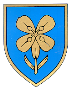 REPUBLIKA HRVATSKALIČKO-SENJSKA ŽUPANIJAUPRAVNI ODJEL ZA GRADITELJSTVO,ZAŠTITU OKOLIŠA I PRIRODE TEKOMUNALNO GOSPODARSTVO